Temario Octavo Básico – Matemática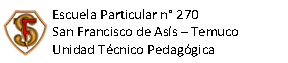 Temario Octavo Básico – MatemáticaContenidos a considerarSugerencias de estudioSugerencias de estudioOperatoria con números enterosPropiedades de las potenciasCálculo de porcentajesEcuaciones primer grado, función lineal. Área y volumen de prismas y cilindrosTeorema de PitágorasTraslación, Rotación y ReflexiónMedidas de posición.Texto del Estudiante Fichas de actividadesContenido del CuadernoRevisión de GUÍAS aplicadas durante el año académico. Texto del Estudiante Fichas de actividadesContenido del CuadernoRevisión de GUÍAS aplicadas durante el año académico. Tipos de preguntasTipos de preguntasNúmero de Preguntas Selección múltipleSelección múltiple35Contenidos a considerarSugerencias de estudioSugerencias de estudioOperatoria con números enterosPropiedades de las potenciasCálculo de porcentajesEcuaciones primer grado, función lineal. Área y volumen de prismas y cilindrosTeorema de PitágorasTraslación, Rotación y ReflexiónMedidas de posición.Texto del Estudiante Fichas de actividadesContenido del CuadernoRevisión de GUÍAS aplicadas durante el año académico. Texto del Estudiante Fichas de actividadesContenido del CuadernoRevisión de GUÍAS aplicadas durante el año académico. Tipos de preguntasTipos de preguntasNúmero de Preguntas Selección múltipleSelección múltiple35